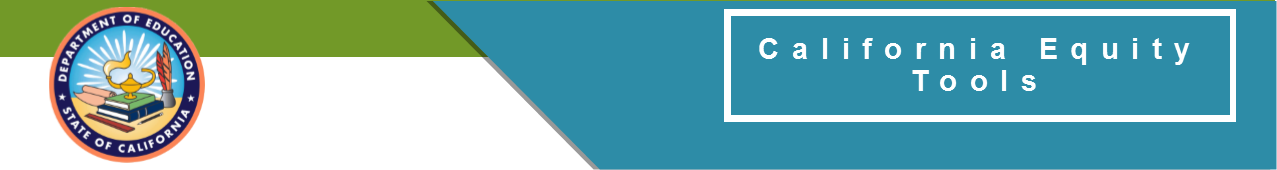 California Department of Education (Revised 7-9-19)
Root Cause Analysis: Potential Root Causes (Template)The following potential root causes can be utilized by local educational agencies (LEAs) as possible examples while conducting a root cause analysis.Difficulty Recruiting Great Teachers to High-Need Schools? Consider: Difficulty Placing Experienced Teachers Within High-Need Schools? Consider:Difficulty Developing Great Teachers in High-Need Schools? Consider:Difficulty Retaining Great Teachers in High-Need Schools? Consider:Are your LEA’s hiring timelines consistent with other LEAs in your region?Does your LEA have seniority-based transfer and reduction-in-force policies (e.g., “last in, first out”)?Do these high-need schools have effective professional learning supports (including induction and mentoring)?Are your LEA’s new teachers fully prepared to teach in high-need schools?Are your LEA’s school leaders as experienced as the leaders at schools with fewer needs?Does your LEA have an equitable distribution of experienced teachers (e.g., assigning novice teachers to low-performing students)?Do these high-need schools have working conditions that promote professional learning?Do these high-need schools have defined opportunities for career advancement?Do these high-need schools have all of the following: desirable working conditions, safety and student behavior supports, teacher autonomy, high-quality facilities, collegial relationships, high levels of community support, and other resources?Do these teachers prefer working in classes or settings that are not available at these schools (e.g. Advanced Placement programs)?Do these high-need schools have scheduling flexibility that creates opportunities for professional development (e.g., for teacher collaboration, opportunities for observing or being observed)?Are your LEA’s most experienced leaders placed at high-need schools?Do these high-need schools have as many opportunities for career advancement for staff in comparison to schools with fewer needs?(intentionally left blank)Do you have professional learning supports aligned to teacher needs?Do these high-need schools have all of the following: desirable working conditions, safety and student behavior supports, teacher autonomy, high-quality facilities, collegial relationships, high levels of community support, and other resources?Is there geographical proximity to home and other amenities (e.g., transportation)?(intentionally left blank)(intentionally left blank)Is there geographical proximity to home and other amenities (e.g., transportation)?